Одним из главных условий здоровья является правильное питание, т.к. неправильное питание приводит к болезням. Древним людям принадлежат мудрые слова: "Мы живем не для того чтобы есть, а едим для того, чтобы жить". В целях пропаганды здорового образа жизни, сохранения интереса к своему здоровью     10 февраля 2023  года социальным педагогом Бейсекеевой З.Р. и классными руководителями 4- классов организован конкурс рисунков «Каждый наполняет себя сам» . В детских рисунках были отображены действительно правильный подход к здоровому питанию.  Каждый участник смог получить и эстетическое удовольствие, и обогатить свое представление о правильном и здоровом питании.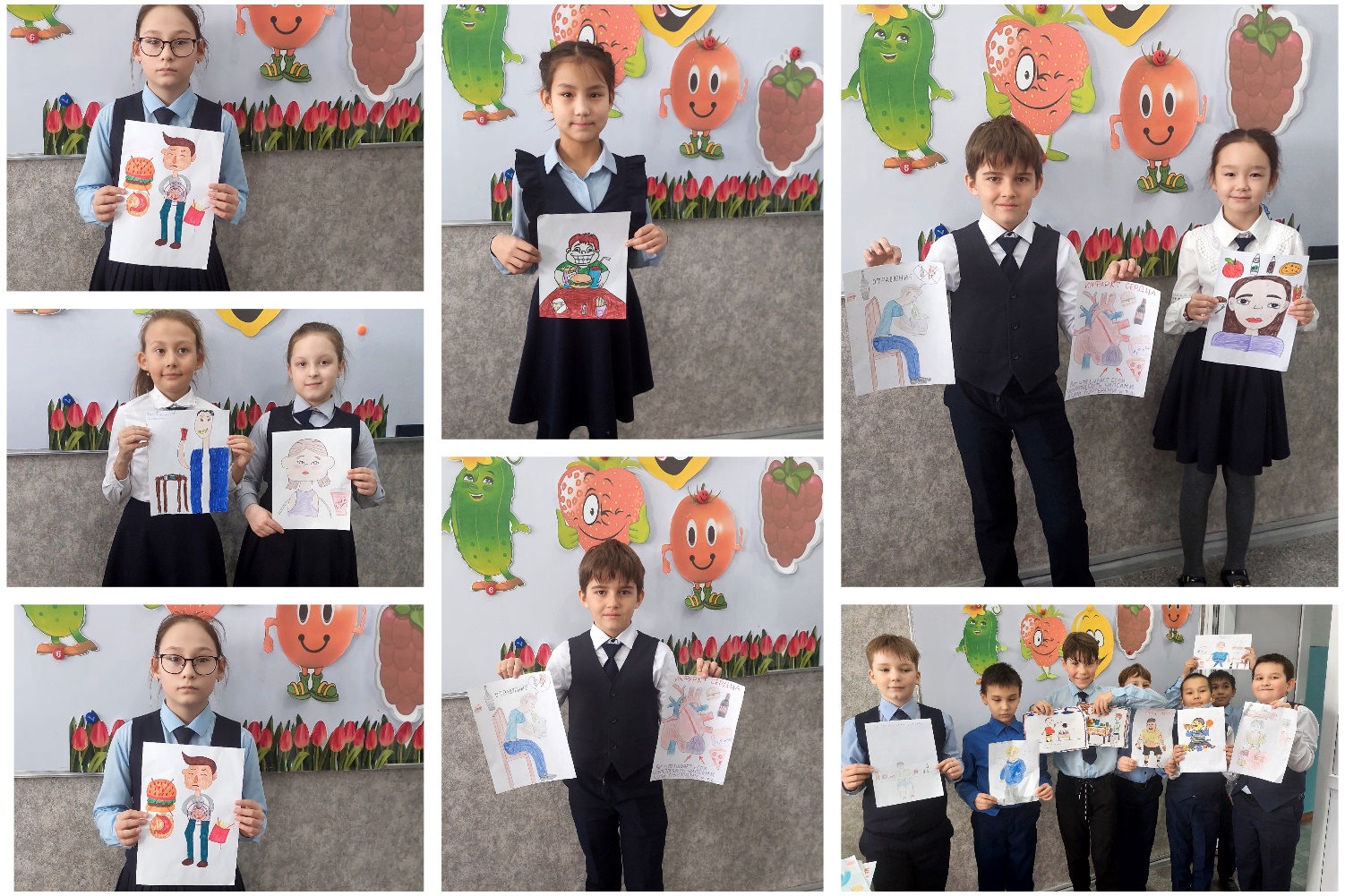 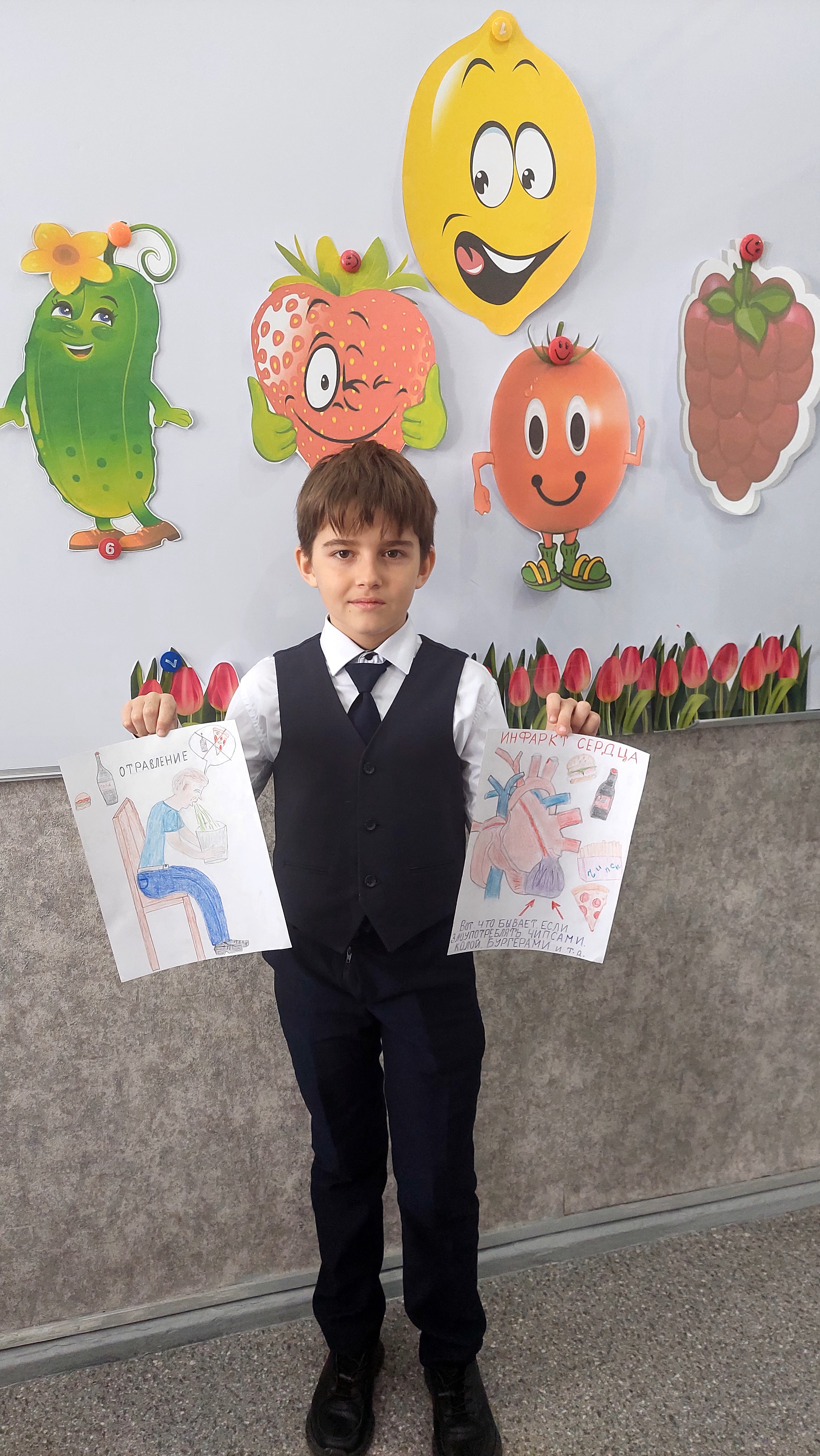 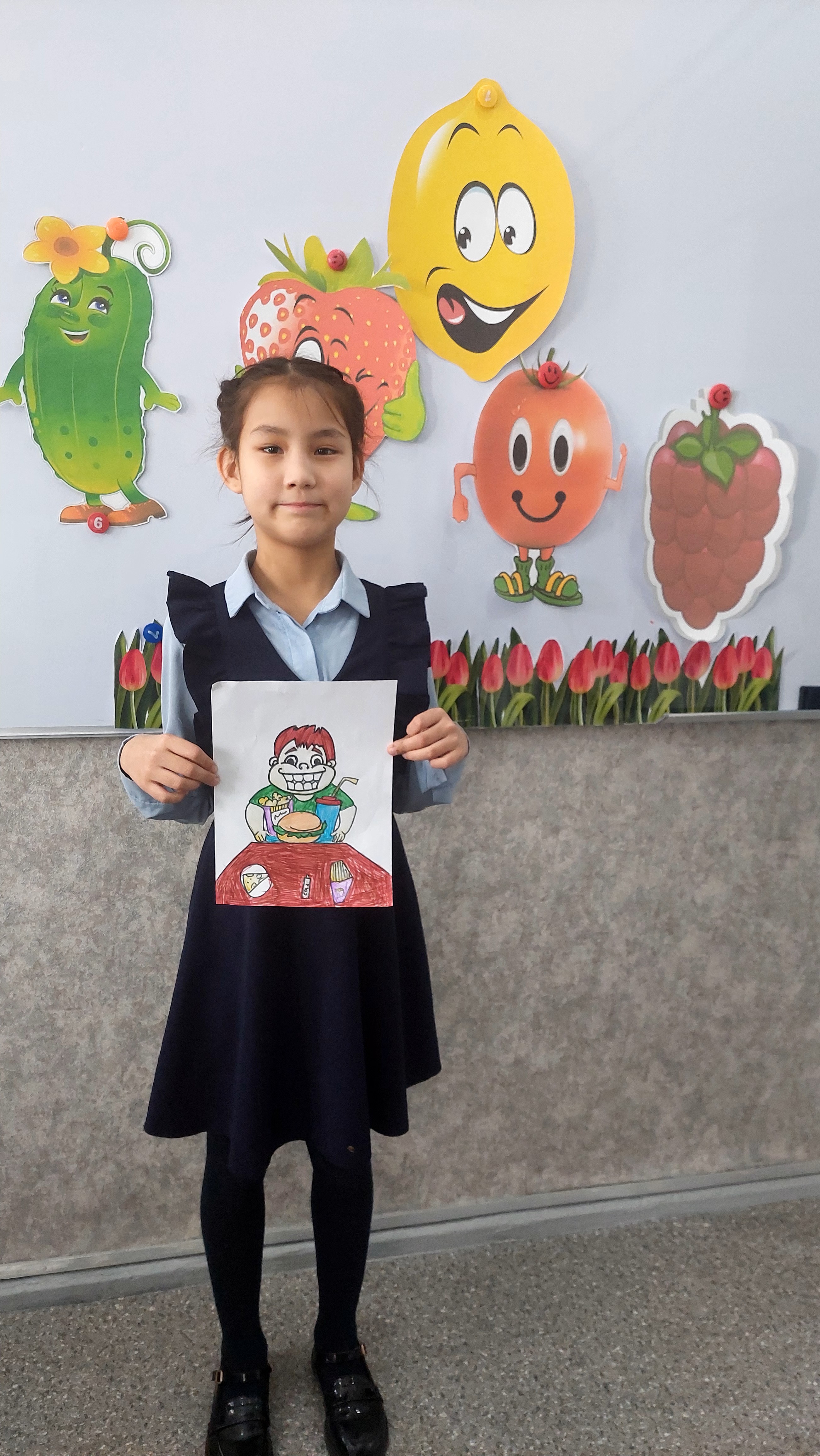 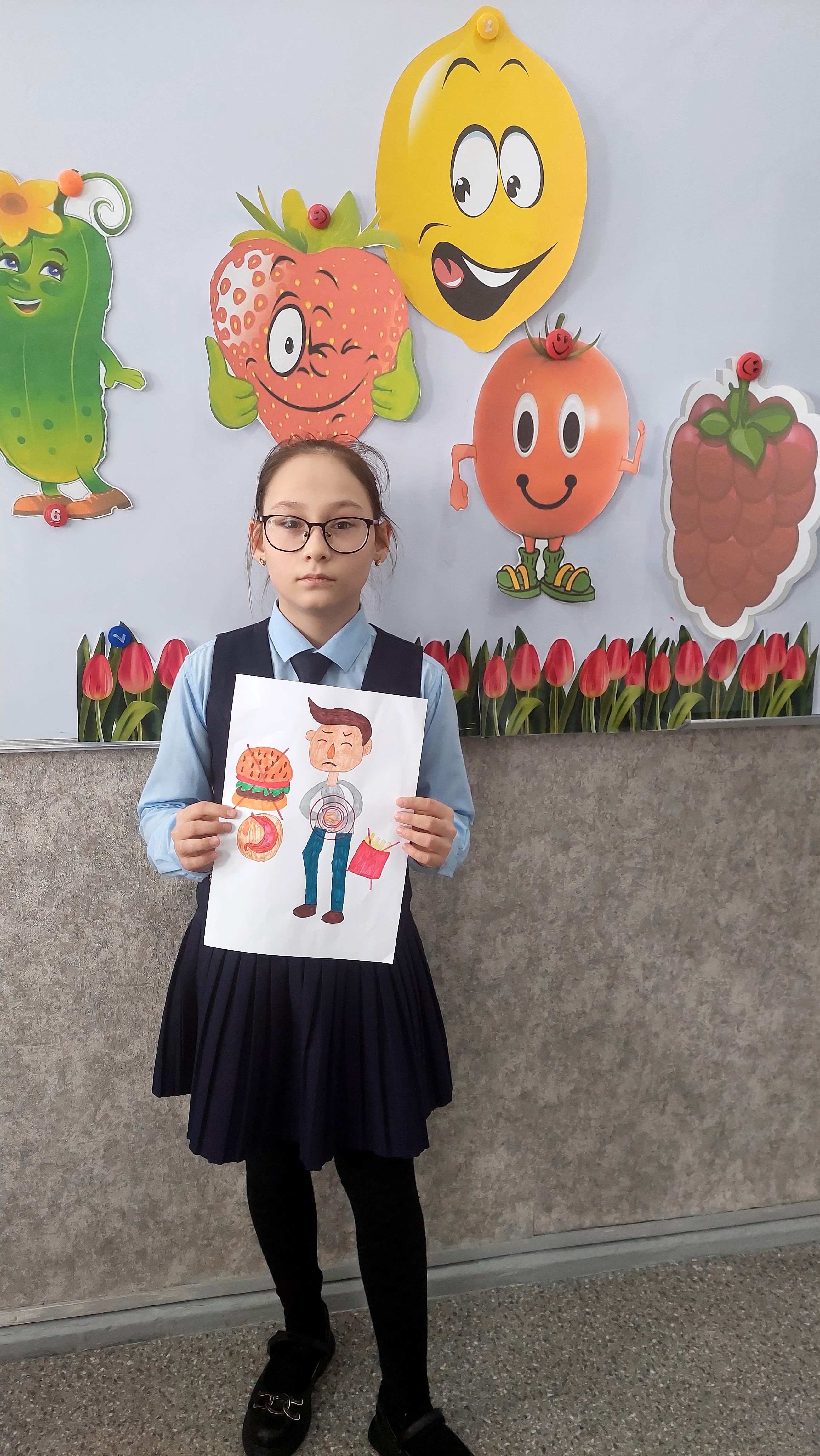 